UNIWERSYTET WARMIŃSKO-MAZURSKI W OLSZTYNIE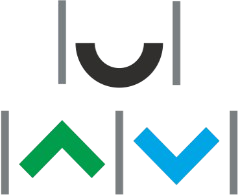 Wydział LekarskiSylabus przedmiotu – część A48SJ-CHW8	Choroby wewnętrzne 8/8 ECTS: 10.0CYKL: 2023LTREŚCI MERYTORYCZNEĆWICZENIAGastroenterologia ( 18h) 1. Wrzodziejące zapalenie jelita grubego, choroba Leśniowskiego- Crohna 2. Gastroskopia, kolonoskopia, ECPW, EUS: przygotowanie, przebieg, wskazania, przeciwwskazania 3. Badania radiologiczne w patologiach układu pokarmowego Kardiologia (36h  – 4  dni x 7h 08.00-13.15,	1 dzień x 8h 8.00-14.00) 1. Wady serca 2. Migotanie przedsionków i częstoskurcze nadkomorowe 3. Omdlenia – diagnostyka i leczenie, zaburzenia przewodnictwa 4. Przewlekła niewydolność serca 5. Nagłe zatrzymanie krążenia i wskazania do ICD 6. Kardiowersja elektryczna i wskazania do stałej stymulacji serca (18h 3dni x 6h 08.00-13.00) AK Ćwiczenia I - 8.00-13.00 1. Rewaskularyzacja mięśnia sercowego a/ Ostre zespoły wieńcowe z uniesieniem odcinka ST (STEACS) b/ Ostre zespoły wieńcowe bez uniesienia odcinka ST (NSTEACS) c/ Przewlekłe zespoły wieńcowe (CCS) 2. Choroby strukturalne serca a/ Przezskórne zamykanie ASD/PFO b/ Zamykanie uszka lewego przedsionka (LAAC) c/ Przezskórna walwuloplastyka balonowa (BAV) d/ Przezcewnikowe wszczepienie zastawki aortalnej (TAVI) Ćwiczenia - II - 8.00-13.00 1. Elektroterapia a/ Stymulatory serca (IPG) b/ Kardiowertery-defibrylatory (ICD) c/ Układy resynchronizujące (CRT) 2. Elektrofizjologia    a/ Badanie elektrofizjologiczne (EPS)    b/ Ablacja    Reumatologia ( 30h – 5 dni x 6h 08.00-13.00): 1. Zasady przeprowadzania wywiadu reumatologicznego i badania   narządu   ruchu.   Interpretacja   wyników      badań   diagnostycznych.   RZS.         2.Spondyloartropatie seronegatywne; choroba zwyrodnieniowa stawów; dna moczanowa i inne	krystalopatie, osteoporoza. 3. Fizjoterapia w chorobach reumatycznych, układowe choroby tkanki łącznej: toczeń rumieniowaty układowy, twardzina układowa, zapalenie skórno-mięśniowe, polimialgia reumatyczna Hematologia ( 18h-3 dni x 6 godz. 8.00-12.30)		1. Zasady diagnostyki hematologicznej 2. Zasady leczenia onkohematologicznego 3. Dyskrazje komórek plazmatycznych Pulmonologia ( 30h – 5 dni x  6 godz. (8.00-13.00) 1. Gruźlica: epidemiologia, diagnostyka, leczenie. gruźlicy pozapłucnej.Chory z przewlekłą niewydolnością oddechową 3. Chory na zapalenie płuc 4. Chory na astmę, POChP 5. Diagnostyka kaszlu 6. Diagnostyka guza płuca 7. Wskazania do przeszczepu płuc. 8. Choroby rzadkie w chorobach płuc.CEL KSZTAŁCENIAEtiologia, patofizjologia, epidemiologia, rozpoznawanie i leczenie chorób układu oddechowego, alergii, chorób układu pokarmowego, chorób serca i układu krwiotwórczego, chorób reumatologicznychOPIS EFEKTÓW UCZENIA SIĘ PRZEDMIOTU W ODNIESIENIU DO OPISU CHARAKTERYSTYK DRUGIEGO STOPNIA EFEKTÓW UCZENIA SIĘ DLA KWALIFIKACJI NA POZIOMACH 6-8 POLSKIEJ RAMY KWALIFIKACJI W ODNIESIENIU DO DYSCYPLIN NAUKOWYCH I EFEKTÓW KIERUNKOWYCHSymbole efektów dyscyplinowych: M/NM+++   Uwagi dodatkowe:	Symbole efektów kierunkowych:D.U6.+, E.U7.+, K.3.+, M/NM_E.W40.+, K.1.+,M/NM_E.W41.+, E.U24.+, KA7_UK4+, E.U1.+, E.U14.+, K.5.+,E.U17.+, E.U30.+, E.U25.+, B.U10.+, KA7_KR1+, E.U29.+,M/NM_E.W42.+, K.2.+, E.U16.+, E.U3.+, E.U38.+, E.U13.+,M/NM_E.W7.+, C.U10.+, M/NM_E.W1.+, E.U32.+, K.4.+EFEKTY UCZENIA SIĘ:Wiedza:W1 –Student zna i rozumie uwarunkowania środowiskowe i epidemiologiczne najczęstszych choróbW2 –Student zna i rozumie przyczyny, objawy, zasady diagnozowania i postępowania terapeutycznego w odniesieniu do najczęstszych chorób wewnętrznych występujących u osób dorosłych oraz ich powikłań: 1) chorób układu krążenia, w tym choroby niedokrwiennej serca, wad serca, chorób wsierdzia, mięśnia serca, osierdzia, niewydolności serca (ostrej i przewlekłej), chorób naczyń tętniczych i żylnych, nadciśnienia tętniczego – pierwotnego i wtórnego, nadciśnienia płucnego, 2) chorób układu oddechowego, w tym chorób dróg oddechowych, przewlekłej obturacyjnej choroby płuc, astmy oskrzelowej, rozstrzenia oskrzeli, mukowiscydozy, zakażeń układu oddechowego, chorób śródmiąższowych płuc, opłucnej, śródpiersia, obturacyjnego i centralnego bezdechu sennego, niewydolności oddechowej (ostrej i przewlekłej), nowotworów układu oddechowego, 3) chorób układu pokarmowego, w tym chorób jamy ustnej, przełyku, żołądka i dwunastnicy, jelit, trzustki, wątroby, dróg żółciowych i pęcherzyka żółciowego, 4) chorób układu wydzielania wewnętrznego, w tym chorób podwzgórza i przysadki, tarczycy, przytarczyc, kory i rdzenia nadnerczy, jajników i jąder oraz guzów neuroendokrynnych, zespołów wielogruczołowych, różnych typów cukrzycy i zespołu metabolicznego – hipoglikemii, otyłości, dyslipidemii, 5) chorób nerek i dróg moczowych, w tym ostrych i przewlekłych niewydolności nerek, chorób kłębuszków nerkowych i śródmiąższowych nerek, torbieli nerek, kamicy nerkowej, zakażeń układu moczowego, nowotworów układu moczowego, w szczególności pęcherza moczowego i nerki, 6) chorób układu krwiotwórczego, w tym aplazji szpiku, niedokrwistości, granulocytopenii i agranulocytozy, małopłytkowości, białaczek ostrych, nowotworów mieloproliferacyjnych i mielodysplastyczno- -mieloproliferacyjnych, zespołów mielodysplastycznych, nowotworów z dojrzałych limfocytów B i T, skaz krwotocznych, trombofilii, stanów bezpośredniego zagrożenia życia w hematologii, zaburzeń krwi w chorobach innych narządów, 7) chorób reumatycznych, w tym chorób układowych tkanki łącznej, układowych zapaleń naczyń, zapaleń stawów z zajęciem kręgosłupa, chorób metabolicznych kości, w szczególności osteoporozy i choroby zwyrodnieniowej stawów, dny moczanowej, 8) chorób alergicznych, w tym anafilaksji i wstrząsu anafilaktycznego oraz obrzęku naczynioruchowego, 9) zaburzeń wodno-elektrolitowych i kwasowo- zasadowych: stanów odwodnienia, stanów przewodnienia, zaburzeń gospodarki elektrolitowej, kwasicy i zasadowicyW3 –Student zna i rozumie podstawy teoretyczne i praktyczne diagnostyki laboratoryjnej W4 –Student zna i rozumie możliwości i ograniczenia badań laboratoryjnych w stanach nagłychW5 –Student zna i rozumie wskazania do wdrożenia terapii monitorowanejUmiejętności:U1 –Student potrafi przeprowadzać wywiad lekarski z pacjentem dorosłymU2 –Student potrafi przeprowadzać pełne i ukierunkowane badanie fizykalne pacjenta dorosłegoU3 –Student potrafi oceniać stan ogólny, stan przytomności i świadomości pacjenta U4 –Student potrafi oceniać i opisywać stan somatyczny oraz psychiczny pacjenta U5 –Student potrafi rozpoznawać stany bezpośredniego zagrożenia życiaU6	–Student	potrafi	planować	postępowanie	diagnostyczne,	terapeutyczne	i profilaktyczneU7 –Student potrafi przeprowadzać analizę ewentualnych działań niepożądanych poszczególnych leków i interakcji między nimiU8 –Student potrafi interpretować wyniki badań laboratoryjnych i identyfikować przyczyny odchyleń od normyU9 –Student potrafi stosować leczenie żywieniowe, z uwzględnieniem żywienia dojelitowego i pozajelitowegoU10 –Student potrafi wykonywać podstawowe procedury i zabiegi medyczne w tym: 1) pomiar temperatury ciała (powierzchownej oraz głębokiej), pomiar tętna, nieinwazyjny pomiar ciśnienia tętniczego, 2) monitorowanie parametrów życiowych przy pomocykardiomonitora, pulsoksymetrię, 3) badanie spirometryczne, leczenie tlenem, wentylację wspomaganą i zastępczą, 4) wprowadzenie rurki ustno-gardłowej, 5) wstrzyknięcia dożylne, domięśniowe i podskórne, kaniulację żył obwodowych, pobieranie obwodowej krwi żylnej, pobieranie krwi na posiew, pobieranie krwi tętniczej, pobieranie arterializowanej krwi włośniczkowej, 6) pobieranie wymazów z nosa, gardła i skóry, 7) cewnikowanie pęcherza moczowego u kobiet i mężczyzn, zgłębnikowanie żołądka, płukanie żołądka, enemę, 8) standardowy elektrokardiogram spoczynkowy wraz z interpretacją, kardiowersję elektryczną i defibrylację serca, 9) proste testy paskowe i pomiar stężenia glukozy we krwiU11 –Student potrafi asystować przy przeprowadzaniu następujących procedur i zabiegów medycznych: 1) przetaczaniu preparatów krwi i krwiopochodnych, 2) drenażu jamy opłucnowej, 3) nakłuciu worka osierdziowego, 4) nakłuciu jamy otrzewnowej, 5) nakłuciu lędźwiowym, 6) biopsji cienkoigłowej, 7) testach naskórkowych, 8) próbach śródskórnych i skaryfikacyjnych oraz interpretować ich wynikiU12 –Student potrafi planować konsultacje specjalistyczneU13 –Student potrafi korzystać z baz danych, w tym internetowych, i wyszukiwać potrzebne informacje za pomocą dostępnych narzędziU14 –student potrafi interpretować wyniki badań mikrobiologicznychU15 –Student potrafi informować pacjenta o celu, przebiegu i ewentualnym ryzyku proponowanych działań diagnostycznych lub terapeutycznych oraz uzyskać jego świadomą zgodę na podjęcie tych działańU16 –Student potrafi rozumieć sytuację chorego i jego reakcję na informacje o niepomyślnym rokowaniu, stosować różne modele przekazywania wiadomościU17 –Student potrafi prowadzić dokumentację medyczną pacjentaKompetencje społeczne:K1 –Student jest gotów do nawiązania i utrzymania głębokiego oraz pełnego szacunku kontaktu z pacjentem, a także okazywania zrozumienia dla różnic światopoglądowych i kulturowychK2 –Student jest gotów do kierowania się dobrem pacjentaK3 –Student jest gotów do przestrzegania tajemnicy lekarskiej i praw pacjentaK4 –Student jest gotów do podejmowania działań wobec pacjenta w oparciu o zasady etyczne, ze świadomością społecznych uwarunkowań i ograniczeń wynikających z choroby K5 –Student jest gotów do dostrzegania i rozpoznawania własnych ograniczeń oraz dokonywania samooceny deficytów i potrzeb edukacyjnychK6 –Student jest gotów by przestrzegać i stosować zasady etyki akademickiej i zawodowej oraz profesjonalnego wizerunku, profesjonalizmu akademickiego, społecznego i zawodowegoFORMY I METODY DYDAKTYCZNE:Ćwiczenia(W1, W2, W3, W4, W5, U1, U2, U3, U4, U5, U6, U7, U8, U9, U10, U11, U12, U13,U14, U15, U16, U17, K1, K2, K3, K4, K5, K6):Ćwiczenia praktyczne przy łóżku choregoFORMA I WARUNKI WERYFIKACJI EFEKTÓW UCZENIA SIĘ:Ćwiczenia: Egzamin - Egzamin praktyczny, egzamin pisemny - test, egzamin ustny. Ocena końcowa jest średnią ocen ze wszystkich trzech form egzaminu. (W1;W2;W3;W4;W5;U1;U2;U3;U4;U5;U6;U7;U8;U9;U10;U11;U12;U13;U14;U15;U16;U17;K1;K2;K3;K4;K5;K6;);LITERATURA PODSTAWOWA:pod red. A Szczeklika, Choroby wewnętrzne, Wyd. Medycyna Praktyczna, R. 2019W. Siegenthaler, Rozpoznanie różnicowe w medycynie wewnętrznej, Wyd. MediPage, R. 2009pod red. P. Zaborowskiego, K. Tytman, B. Moczulska, M. Kubiak, L. Gromadziński,Podstawy badania klinicznego, Wyd. MediPage, R. 2016J. Dacre, P. Kopelman tlum. B. K. Kaminski, Badanie kliniczne, Wyd. PZWL, R. 2004LITERATURA UZUPEŁNIAJĄCA:pod red. G. Herolda,Choroby wewnętrzne, Wyd. PZWL, R. 2008J. Taton, A. S. Czech,Diagnostyka internistyczna. Podręcznik dla lekarzy i studentów, Wyd. PZWL, R. 2005F. J. Kokot,Diagnostyka różnicowa objawów chorobowych, Wyd. PZWL, R. 2007M. S. Hebanowski, J.E. Kliszcz, B. U. Trzeciak,Poradnik komunikowania się lekarza z pacjentem, Wyd. PZWL, R. 200548SJ-CHW8 ECTS: 10.0 CYKL: 2023LSzczegółowy opis przyznanej punktacji ECTS – część BChoroby wewnętrzne 8/8Na przyznaną liczbę punktów ECTS składają się:Godziny kontaktowe z nauczycielem akademickim:udział w: Ćwiczenia	150.0 hkonsultacje	5.0 hOGÓŁEM: 155.0hSamodzielna praca studenta:OGÓŁEM: 0hgodziny kontaktowe + samodzielna praca studenta	OGÓŁEM: 155.0h1 punkt ECTS = 25-30 h pracy przeciętnego studenta, liczba punktów ECTS= 155.0 h : 25.0h/ECTS = 6.20 ECTSŚrednio: 10.0 ECTSw tym liczba punktów ECTS za godziny kontaktowe z bezpośrednim udziałem nauczyciela akademickiego	6.20 punktóww tym liczba punktów ECTS za godziny realizowane w formie samodzielnej pracy studenta	3.80 punktów